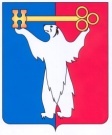 АДМИНИСТРАЦИЯ ГОРОДА НОРИЛЬСКАКРАСНОЯРСКОГО КРАЯПОСТАНОВЛЕНИЕ28.02.2020                                              г. Норильск                                                     № 92О внесении изменений в отдельные нормативные правовые акты Администрации города НорильскаВ целях приведения отдельных нормативных правовых актов Администрации города Норильска в соответствие с действующим законодательством, а также в связи с внутриструктурными изменениями в Администрации города Норильска, ПОСТАНОВЛЯЮ:1. Внести в постановление Администрации города Норильска от 16.08.2016 № 440 «О муниципальном земельном контроле» (далее – Постановление № 440) следующие изменения:1.1. Пункт 2 Постановления № 440 изложить в следующей редакции:«2. Утвердить в качестве муниципальных инспекторов по осуществлению муниципального земельного контроля на территории муниципального образования город Норильск должностных лиц Управления имущества Администрации города Норильска, замещающих следующие должности:- начальник управления;- заместитель начальника управления;- начальник отдела муниципального контроля;- главные специалисты отдела муниципального контроля.».1.2. В пункте 6 формы распоряжения уполномоченного органа муниципального земельного контроля о проведении проверки соблюдения земельного законодательства, утвержденной Постановлением № 440, слова «соблюдение обязательных требований или требований, установленных муниципальными правовыми актами» заменить словами «соблюдение обязательных требований законодательства Российской Федерации, законодательства субъекта Российской Федерации в отношении объектов земельных отношений».2. Внести в постановление Администрации города Норильска от 20.05.2014 № 290 «Об утверждении Административного регламента организации и проведения проверок при осуществлении муниципального контроля в области торговой деятельности на территории муниципального образования город Норильск в отношении юридических лиц и индивидуальных предпринимателей» (далее – Постановление № 290) следующие изменения:2.1. В наименовании и пункте 1 Постановления № 290 после слов «в области торговой деятельности» дополнить словами «и размещения нестационарных торговых объектов». 3. Внести в Административный регламент организации и проведения проверок при осуществлении муниципального контроля в области торговой деятельности на территории муниципального образования город Норильск в отношении юридических лиц и индивидуальных предпринимателей, утвержденный Постановлением № 290 (далее - Административный регламент № 290), следующие изменения:3.1. В наименовании и по всему тексту Административного регламента № 290, в Приложении № 1 к Административному регламенту № 290 после слов «в области торговой деятельности» дополнить словами «и размещения нестационарных торговых объектов».3.2. В абзаце втором пункта 1.2 Административного регламента № 290 слова «Управление потребительского рынка и услуг» заменить словами «Управление имущества».3.3. Пункт 2.1.1 Административного регламента № 290 изложить в следующей редакции:«2.1.1. На территории Центрального района, районов Талнах и Кайеркан города Норильска (за исключением поселка Снежногорск).Управление имущества Администрации города Норильска: 663300, Красноярский край, город Норильск, район Центральный, проспект Ленинский, 23 «А».Адрес электронной почты Орган контроля: imushestvo@norilsk-city.ru.График работы Органа контроля: с понедельника по пятницу с 9:00 до 17:00 часов, обед с 13:00 до 14:00 часов. Телефон для справок: 43-71-80 (добавочные номера: 1425, 1426, 1427, 1428).».3.4. Абзац пятый пункта 2.2 Административного регламента № 290 изложить в следующей редакции:«- город Норильск, район Центральный, Ленинский проспект 23 «А», кабинет № 209, контактный телефон: 43-71-80 (добавочные номера: 1425, 1426, 1427, 1428);».3.5. Абзац четвертый пункта 2.3 Административного регламента № 290 изложить в следующей редакции:«- Красноярский край, город Норильск, Центральный район, Ленинский проспект 23А;».3.6. Абзац третий пункта 3.3.7 Административного регламента № 290 изложить в следующей редакции:«- в Центральном районе, в районах Талнах и Кайеркан города Норильска – начальник и главные специалисты отдела муниципального контроля Управления имущества Администрации города Норильска;».3.7. Абзац второй пункта 3.4.8 Административного регламента № 290 изложить в следующей редакции:«- в Центральном районе, в районах Талнах и Кайеркан – начальник и главные специалисты отдела муниципального контроля Управления имущества Администрации города Норильска;».3.8. В пункте 3.5.3 Административного регламента № 290 слова                                            «, установленных в области торговли» заменить словами «в области торговой деятельности и размещения нестационарных торговых объектов». 3.9. В пунктах 3.6, 3.8.2 Административного регламента № 290 после слова «сооружений,» дополнить словами «нестационарных торговых объектов,».3.10. Абзац второй пункта 3.7.6 Административного регламента № 290 изложить в следующей редакции:«- в Центральном районе, в районах Талнах и Кайеркан – начальник и главные специалисты отдела муниципального контроля Управления имущества Администрации города Норильска;».3.11. Абзац второй пункта 3.8.6 Административного регламента № 290 изложить в следующей редакции:«- в Центральном районе, в районах Талнах и Кайеркан – начальник и главные специалисты отдела муниципального контроля Управления имущества Администрации города Норильска;».3.12. В абзаце четвертом пункта 5.1 Административного регламента № 290 после слов «районам Талнах и Кайеркан),» дополнить словами «(за исключением руководителя органа контроля поселка Снежногорск),». 3.13. В абзаце первом пункта 5.5. Административного регламента № 290 слова «в письменной форме» исключить.3.14. В пункте 4 таблицы 2 Приложения № 4 к Административному регламенту № 290 слова «Управления потребительского рынка и услуг» заменить словами «Управления имущества».4. Опубликовать настоящее постановление в газете «Заполярная правда» и разместить его на официальном сайте муниципального образования город Норильск.5. Настоящее постановление вступает в силу после его официального опубликования в газете «Заполярная правда». Глава города Норильска	                                                                             Р.В. Ахметчин 